Об утверждении Порядка оценки надежности (ликвидности) банковской гарантии, поручительства, представляемых принципалом в качестве обеспечения для получения муниципальной гарантии муниципального образования Лабазинский сельсовет Курманаевского района Оренбургской областиВо исполнение пункта 3 статьи 93.2, пункта 1 статьи 115.2 Бюджетного кодекса Российской Федерации и решения Совета депутатов муниципального образования Курманаевский район от 29 ноября 2012 года № 176 "Об утверждении положения «О порядке и условиях предоставления муниципальных гарантий»:1. Утвердить Порядок оценки надежности (ликвидности) банковской гарантии, поручительства, представляемых принципалом в качестве обеспечения для получения муниципальной гарантии муниципального образования Лабазинский сельсовет Курманаевского района Оренбургской области согласно приложению.2. Возложить на специалиста 1 категории Бустину Л.В. обязанности по проведению оценки надежности (ликвидности) банковской гарантии, поручительства юридического лица, представляемых принципалом в качестве обеспечения для получения муниципальной гарантии муниципального образования Лабазинский сельсовет Курманаевского района Оренбургской области.3. Контроль за исполнением настоящего постановления оставляю за собой. 4. Постановление вступает в силу со дня подписания.Глава муниципального образования                                          В.А. ГражданкинРазослано: в дело, прокурору, финансовому отделуПриложение к постановлению от 18.01.2017 № 6-пПорядокоценки надежности (ликвидности) банковской гарантии, поручительства, представляемых принципалом в качествеобеспечения для получения муниципальной гарантиимуниципального образования Лабазинский сельсовет Курманаевского района Оренбургской областиI. Общие положения1. Настоящий Порядок оценки ликвидности (надежности) банковской гарантии, поручительства, представляемых принципалом в качестве обеспечения для получения муниципальной гарантии муниципального образования Лабазинский сельсовет Курманаевского района Оренбургской области (далее - Порядок), определяет процедуру проведения оценки надежности (ликвидности) банковской гарантии, поручительства, представляемых в обеспечение исполнения обязательств принципала по удовлетворению регрессного требования к нему в связи с исполнением в полном объеме или в какой-либо части муниципальной гарантии муниципального образования Лабазинский сельсовет Курманаевского района Оренбургской области.2. В целях настоящего Порядка применяются следующие понятия и термины:муниципальная гарантия муниципального образования Лабазинский сельсовет Курманаевского района Оренбургской области (далее - муниципальная гарантия) - вид долгового обязательства, в силу которого муниципальное образование Лабазинский сельсовет Курманаевского района Оренбургской области обязан при наступлении предусмотренного в муниципальной гарантии муниципального образования Лабазинский сельсовет Курманаевского района Оренбургской области события уплатить лицу, в пользу которого предоставлена гарантия (бенефициару), по его письменному требованию определенную в обязательстве денежную сумму за счет средств бюджета поселения в соответствии с условиями обязательства отвечать за исполнение третьим лицом (принципалом) его обязательств перед бенефициаром;гарант - кредитная организация, которая дает по просьбе юридического лица (принципала) письменное обязательство уплатить Администрации муниципального образования Лабазинский сельсовет Курманаевского района Оренбургской области денежную сумму по представлению письменного требования о ее уплате в соответствии с условиями даваемого данной кредитной организацией обязательства по обеспечению исполнения обязательств принципала по удовлетворению регрессного требования в связи с исполнением в полном объеме или в какой-либо части муниципальной гарантии;поручитель - юридическое лицо, которое письменно обязывается перед Администрацией муниципального образования Лабазинский сельсовет Курманаевского района Оренбургской области отвечать за исполнение принципалом обязательства по удовлетворению регрессного требования в связи с исполнением в полном объеме или в какой-либо части государственной гарантии;надежность (ликвидность) банковской гарантии, поручительства - способность гаранта, поручителя своевременно и в полном объеме исполнить принятые за принципала обязательства, возникающие в связи с исполнением в полном объеме или в какой-либо части муниципальной гарантии.Для целей настоящего Порядка также используются и другие понятия и термины, применяемые в Бюджетном кодексе Российской Федерации, Гражданском кодексе Российской Федерации и решения Совета депутатов муниципального образования Курманаевский район от 29.11.2012 года № 176 "Об утверждении Положения «О порядке и условиях предоставления муниципальных гарантий», за исключением понятий и терминов, указанных в настоящем пункте.3. Гаранты, поручители в целях настоящего Порядка должны отвечать следующим требованиям:непроведение ликвидации или реорганизации; отсутствие в их отношении дела о несостоятельности (банкротстве) в соответствии с Федеральным законом "О несостоятельности (банкротстве)";неприостановление деятельности в порядке, предусмотренном Кодексом Российской Федерации об административных правонарушениях;отсутствие просроченной задолженности по денежным обязательствам перед муниципальным образованием Лабазинский сельсовет Курманаевского района Оренбургской области, по обязательным платежам в бюджетную систему Российской Федерации, а также неурегулированных обязательств по муниципальным гарантиям, ранее предоставленным муниципальным образованием Лабазинский сельсовет Курманаевского района Оренбургской области гаранту (поручителю);величина чистых активов юридического лица должна быть не меньше величины, равной трехкратной сумме обеспечиваемого обязательства по муниципальной гарантии.В случае несоответствия гаранта, поручителя хотя бы одному из указанных требований принятие банковской гарантии, поручительства в качестве обеспечения исполнения муниципальной гарантии муниципального образования Лабазинский сельсовет Курманаевского района Оренбургской области не допускается.II. Оценка надежности (ликвидности) банковской гарантии4. Администрации муниципального образования Лабазинский сельсовет Курманаевского района Оренбургской области (далее - Администрация) проводит оценку надежности (ликвидности) банковской гарантии на основании документов, поступивших от претендента на получение муниципальной гарантии согласно утвержденному Администрацией муниципального образования Лабазинский сельсовет Курманаевского района Оренбургской области перечню документов, представляемых для рассмотрения вопроса о предоставлении муниципальной гарантии, включая документы, предоставляемые для оформления обеспечения муниципальной гарантии в форме банковской гарантии, которые регистрируются в день их поступления в отдел и в течение одного рабочего дня со дня регистрации передаются на исполнение в Администрацию муниципального образования Лабазинский сельсовет Курманаевского района Оренбургской области.Непредставление одного и более документов из утвержденного Администрацией Лабазинский сельсовет Курманаевского района перечня документов является основанием для признания того, что претендент на получение муниципальной гарантии представил необходимые документы не в полном объеме. В данном случае Администрация возвращает документы с указанием претенденту на получение муниципальной гарантии причин возврата.5. Финансовое состояние гаранта должно соответствовать следующим показателям:отсутствие за период с 1 января по 31 декабря отчетного года или по состоянию на 1 апреля, 1 июля, 1 октября текущего года убытка после налогообложения по форме отчетности "Отчет о прибылях и убытках кредитной организации", установленной Указанием Банка России от 12.11.2009 N 2332-У "О перечне, формах и порядке составления и представления форм отчетности кредитных организаций в Центральный банк Российской Федерации", размещенной на сайте Банка России;высокое качество активов гаранта (активы I и II категорий качества должны составлять не менее 50 % общего объема активов), определяемое по форме отчетности "Информация о качестве активов кредитной организации", установленной Указанием Банка России от 12.11.2009 N 2332-У "О перечне, формах и порядке составления и представления форм отчетности кредитных организаций в Центральный банк Российской Федерации";соответствие гаранта обязательным нормативам, установленным Инструкцией Центрального Банка Российской Федерации от 16.01.2004 N 110-И "Об обязательных нормативах банков".6. По результатам проведенной оценки надежной (имеющей высокую степень ликвидности) признается банковская гарантия кредитной организации, соответствующей требованиям пункта 3 настоящего Порядка, предоставившей в финансовый отдел документы, указанные в пункте 4 настоящего Порядка, финансовое состояние которой соответствует всем показателям, установленным пунктом 5 настоящего Порядка.7. Основанием для признания банковской гарантии ненадежной (неликвидной) является несоответствие кредитной организации любому из требований и показателей, установленных пунктами 3 и 5 настоящего Порядка.8. По результатам проведенной оценки надежности (ликвидности) банковской гарантии не позднее 25 дней с даты поступления документов в Администрацию подготавливается проект заключения Администрации об итогах оценки надежности (ликвидности) банковской гарантии по форме согласно приложению N 1 к настоящему Порядку. В указанном заключении делается вывод о признании банковской гарантии надежной (имеющей высокую степень ликвидности) и возможности принятия банковской гарантии в качестве обеспечения исполнения обязательств претендента либо о признании того, что банковская гарантия является ненадежной (неликвидной) и претендент на получение муниципальной гарантии не представил обеспечение исполнения своих обязательств по удовлетворению регрессного требования Администрации Лабазинский сельсовет в связи с исполнением в полном объеме или в какой-либо части муниципальной гарантии.Проект заключения Администрации об итогах оценки надежности (ликвидности) банковской гарантии подписывается исполнителем и направляется для утверждения главе администрации.9. Оценка надежности (ликвидности) банковской гарантии, подготовка заключения об итогах оценки надежности (ликвидности) банковской гарантии и его утверждение осуществляются в течение 30 дней с даты поступления документов в Администрацию.III. Оценка надежности (ликвидности) поручительства10. Администрация проводит оценку надежности (ликвидности) поручительства на основании документов, поступивших от претендента на получение муниципальной гарантии согласно утвержденному Администрацией Лабазинский сельсовет перечню документов, представляемых для рассмотрения вопроса о предоставлении муниципальной гарантии, включая документы, представляемые для оформления обеспечения муниципальной гарантии в форме поручительства, которые регистрируются в день их поступления в Администрации и в течение одного рабочего дня со дня регистрации передаются на исполнение специалисту, осуществляющему учет муниципального долга.Непредставление одного и более документов из утвержденного Администрацией Лабазинский сельсовет перечня документов является основанием для признания того, что претендент на получение муниципальной гарантии представил необходимые документы не в полном объеме. В данном случае Администрация возвращает документы с указанием претенденту на получение муниципальной гарантии причин возврата.11. Финансовое состояние поручителя определяется по методике анализа финансового состояния юридического лица, установленной согласно Порядку анализа финансового состояния принципала в целях предоставления муниципальной гарантии муниципального образования Администрации муниципального образования Лабазинский сельсовет Курманаевского района Оренбургской области, утвержденному постановлением администрации Лабазинский сельсовет Курманаевского района от 29.12.2012 N 43-п.12. Если поручитель отвечает требованиям пункта 3 настоящего Порядка и его финансовое состояние является хорошим либо удовлетворительным, то предлагаемое поручительство признается надежным (имеющим высокую степень ликвидности).13. Основанием для признания поручительства ненадежным (неликвидным) является:несоответствие поручителя требованиям пункта 3 настоящего Порядка;неудовлетворительное финансовое состояние поручителя.14. По результатам проведенной оценки надежности (ликвидности) поручительства не позднее 25 дней с даты поступления документов подготавливается проект заключения Администрации об итогах оценки надежности (ликвидности) поручительства по форме согласно приложению N 2 к настоящему Порядку. В указанном заключении делается вывод о признании поручительства надежным (имеющим высокую степень ликвидности) и о возможности принятия поручительства в качестве обеспечения исполнения обязательств претендента либо о признании того, что поручительство является ненадежным (неликвидным) и претендент на получение муниципальной гарантии не представил обеспечение исполнения своих обязательств по удовлетворению регрессного требования Администрации муниципального образования Лабазинский сельсовет Курманаевского района Оренбургской области в связи с исполнением в полном объеме или в какой-либо части муниципальной гарантии.Проект заключения Администрации об итогах оценки надежности (ликвидности) поручительства подписывается исполнителем и вместе с документами, предоставленными для оформления обеспечения муниципальной гарантии в форме поручительства, направляется для утверждения начальнику финансового отдела.15. Оценка надежности (ликвидности) поручительства, подготовка заключения об итогах оценки надежности (ликвидности) поручительства и его утверждение осуществляются в течение 30 дней с даты поступления документов в Администрацию.Приложение 1к порядку оценки надежности (ликвидности)банковской гарантии, поручительства, представляемыхпринципалом в качестве обеспечения для получениямуниципальной гарантии муниципального образования Лабазинского сельсовета Курманаевского района«Утверждаю»Глава администрации муниципальногообразования Лабазинского сельсовета Курманаевского района Оренбургской области_____________ В.А. Гражданкин"__" __________20__ г.Заключениеоб итогах оценки надежности (ликвидности) банковской гарантииАдминистрация муниципального образования Лабазинский сельсовет Курманаевского района Оренбургской области в соответствии с постановлением от ________ N _____ "Об утверждении Порядка оценки надежности (ликвидности) банковской гарантии, поручительства, представляемых принципалом в качестве обеспечения для получения муниципальной гарантии муниципального образования Лабазинский сельсовет Курманаевского района Оренбургской области "проведена оценка надежности (ликвидности) банковской гарантии _______________________                                                                                                                     наименование гаранта, ИННпо показателям:Вывод 1. Банковская гарантия ___________________________________                                                                         наименование гаранта, ИННявляется надежной (имеющей высокую степень ликвидности) и может быть принята в качестве обеспечения исполнения обязательств _______________наименование претендента на получение__________________________________________________________________муниципальной гарантии муниципального образования Лабазинский сельсовет Курманаевского района Оренбургской области, ИНН по удовлетворению регрессного требования Администрации муниципального образования Лабазинский сельсовет Курманаевского района Оренбургской области в связи с исполнением в полном объеме или в какой-либо части муниципальной гарантии.Вывод 2. Банковская гарантия __________________________________                                                                                                                    наименование гаранта, ИННявляется ненадежной (неликвидной), и ________________________________                                                                               наименование претендента на получение__________________________________________________________________муниципальной гарантии муниципального образования Лабазинский сельсовет Курманаевского района Оренбургской области, ИНН не представил обеспечение исполнения своих обязательств по удовлетворению регрессного требования Администрации муниципального образования Лабазинский сельсовет Курманаевского района Оренбургской области в связи с исполнением в полном объеме или в какой-либо части муниципальной гарантии.Приложение: документы, представленные для рассмотрения вопроса опредоставлении муниципальной гарантии муниципального образования Лабазинский сельсовет Курманаевского района Оренбургской области.Исполнитель                 ___________________ /Ф.И.О./                                                     подписьПриложение 2к порядку оценки надежности (ликвидности)банковской гарантии, поручительства, представляемыхпринципалом в качестве обеспечения для получениямуниципальной гарантии муниципального образования Лабазинский сельсовет Курманаевского района Оренбургской области "Утверждаю"Глава Администрации муниципального образования Лабазинского сельсовета Курманаевского района Оренбургской области__________________В.А. Гражданкин "__" ________20__ г.Заключениеоб итогах оценки надежности (ликвидности) поручительстваАдминистрация муниципального образования Лабазинский сельсовет Курманаевского района Оренбургской области в соответствии с приказом от _______ N ____ "Об утверждении Порядка оценки надежности (ликвидности)банковской гарантии, поручительства, представляемых принципалом в качестве обеспечения для получения муниципальной гарантии муниципального образования Лабазинский сельсовет Курманаевского района Оренбургской области" проведена оценка надежности (ликвидности) поручительства ________________________ по показателям:                                                    наименование поручителяВывод 1. Поручительство ______________________________________                                                                                                                    (наименование поручителя)является надежным (имеющим высокую степень ликвидности) и может быть принято в качестве обеспечения исполнения обязательств ______________________________________________________________наименование претендента на получение_______________________________________________________________муниципальной гарантии муниципального образования Лабазинский сельсовет Курманаевского района Оренбургской области, ИНН по удовлетворению регрессного требования Администрации муниципального образования Лабазинский сельсовет Курманаевского района Оренбургской области в связи с исполнением в полном объеме или в какой-либо части муниципальной гарантии.Вывод 2. Поручительство _______________________________________                                                                                                            (наименование поручителя)является ненадежным (неликвидным), и _______________________________                                                                        наименование претендента на получение__________________________________________________________________муниципальной гарантии муниципального образования Лабазинский сельсовет, ИНН не представит обеспечение исполнения своих обязательств по удовлетворению регрессного требования Администрации муниципального образования Лабазинский сельсовет Курманаевского района Оренбургской области в связи с исполнением в полном объеме или в какой-либо части муниципальной гарантии.Приложение: расчеты анализа финансового состояния поручителя на _______ листах; документы, представленные для рассмотрения вопроса о предоставлении муниципальной гарантии муниципального образования Лабазинский сельсовет Курманаевского района Оренбургской области.Исполнитель              _____________________________ /Ф.И.О./                                                                                                   подпись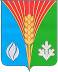 АдминистрацияМуниципального образованияЛабазинский сельсоветКурманаевского районаОренбургской областиПОСТАНОВЛЕНИЕ18.01.2017 № 6-пNп/пНаименование требования, показателяСоответствие(несоответствие)требованию,показателю1231.Непроведение ликвидации или реорганизации; отсутствие в отношении гаранта дела онесостоятельности (банкротстве) в соответствии с Федеральным законом "О несостоятельности (банкротстве)"соответствует1.Непроведение ликвидации или реорганизации; отсутствие в отношении гаранта дела онесостоятельности (банкротстве) в соответствии с Федеральным законом "О несостоятельности (банкротстве)"не соответствует2.Неприостановление деятельности в порядке, предусмотренном Кодексом Российской Федерации об административных правонарушенияхсоответствует2.Неприостановление деятельности в порядке, предусмотренном Кодексом Российской Федерации об административных правонарушенияхне соответствует3.Отсутствие просроченной задолженности по денежным обязательствам перед муниципальным образованием Лабазинский сельсовет Курманаевского района Оренбургской области, по обязательным платежам в бюджетную систему Российской Федерации, а также неурегулированных обязательств по муниципальным гарантиям, ранее предоставленным муниципальным образованием Лабазинский сельсовет Курманаевского района Оренбургской области гарантусоответствует3.Отсутствие просроченной задолженности по денежным обязательствам перед муниципальным образованием Лабазинский сельсовет Курманаевского района Оренбургской области, по обязательным платежам в бюджетную систему Российской Федерации, а также неурегулированных обязательств по муниципальным гарантиям, ранее предоставленным муниципальным образованием Лабазинский сельсовет Курманаевского района Оренбургской области гарантуне соответствует4.Величина чистых активов (собственных средств (капитала) гаранта не меньше величины, равнойтрехкратной сумме обеспечиваемого обязательства по муниципальной гарантии соответствует4.Величина чистых активов (собственных средств (капитала) гаранта не меньше величины, равнойтрехкратной сумме обеспечиваемого обязательства по муниципальной гарантии не соответствует5.Отсутствие за период с 1 января по 31 декабря отчетного года или по состоянию на 1 апреля, 1 июля, 1 октября текущего года убытка после налогообложениясоответствует5.Отсутствие за период с 1 января по 31 декабря отчетного года или по состоянию на 1 апреля, 1 июля, 1 октября текущего года убытка после налогообложенияне соответствует6.Высокое качество активов гаранта (активы I и II категорий качества должны составлять не менее 50 % общего объема активов)соответствует6.Высокое качество активов гаранта (активы I и II категорий качества должны составлять не менее 50 % общего объема активов)не соответствует7.Соответствие гаранта обязательным нормативам, установленным Инструкцией Центрального банка Российской Федерации от 16.01.2004 N 110-И "Об обязательных нормативах банков" соответствует7.Соответствие гаранта обязательным нормативам, установленным Инструкцией Центрального банка Российской Федерации от 16.01.2004 N 110-И "Об обязательных нормативах банков" не соответствуетNп/пНаименование требования, показателяСоответствие (несоответствие)требованию,показателю1231. Непроведение ликвидации или реорганизации; отсутствие в отношении гаранта дела о несостоятельности (банкротстве) в соответствии с Федеральным законом "О несостоятельности (банкротстве)"соответствует1. Непроведение ликвидации или реорганизации; отсутствие в отношении гаранта дела о несостоятельности (банкротстве) в соответствии с Федеральным законом "О несостоятельности (банкротстве)"не соответствует2. Неприостановление деятельности в порядке, предусмотренном Кодексом Российской Федерации об административных правонарушенияхсоответствует2. Неприостановление деятельности в порядке, предусмотренном Кодексом Российской Федерации об административных правонарушенияхне соответствует3. Отсутствие просроченной задолженности по денежным обязательствам перед администрацией муниципального образования Лабазинский сельсовет Курманаевского района Оренбургской области, по обязательным платежам в бюджетную систему Российской Федерации, а также неурегулированных обязательств по муниципальным гарантиям, ранее предоставленным муниципальным образованием Лабазинский сельсовет гарантусоответствует3. Отсутствие просроченной задолженности по денежным обязательствам перед администрацией муниципального образования Лабазинский сельсовет Курманаевского района Оренбургской области, по обязательным платежам в бюджетную систему Российской Федерации, а также неурегулированных обязательств по муниципальным гарантиям, ранее предоставленным муниципальным образованием Лабазинский сельсовет гарантуне соответствует4. Величина чистых активов поручителя не меньше величины, равной трехкратной сумме обеспечиваемого обязательства по муниципальной гарантиисоответствует4. Величина чистых активов поручителя не меньше величины, равной трехкратной сумме обеспечиваемого обязательства по муниципальной гарантиине соответствует5. Финансовое состояние поручителя является хорошим либо удовлетворительнымсоответствует5. Финансовое состояние поручителя является неудовлетворительнымне соответствует